О признании утратившим силу постановлений администрации Жигаловского МО В целях приведения в соответствие с действующим законодательством Российской Федерации, руководствуясь статьей 35 Федерального закона от 06.10.2003 года №131-ФЗ «Об общих принципах организации местного самоуправления в Российской Федерации», администрация Жигаловского муниципального образования ПОСТАНОВЛЯЕТ: Признать утратившим силу:Постановление администрации Жигаловского муниципального образования от 15.02.2011 года № 08 од «Об утверждении Положения «О переводе жилых помещений в нежилые помещения, переводе нежилых помещений в жилые помещения на территории Жигаловского муниципального образования»;Постановление администрации Жигаловского муниципального образования от 07.07.2017 г. № 27 «О внесении изменения в Постановление № 08 от 15.02.2011 г. Об утверждении Положения «О переводе жилых помещений в нежилые помещения, переводе нежилых помещений в жилые помещения на территории Жигаловского муниципального образования»;Постановление администрации Жигаловского муниципального образования от 13.12.2021 г. № 105 «О внесении изменений в Постановление № 08 от 15.02.2011 г. Об утверждении Положения «О переводе жилых помещений в нежилые помещения, переводе нежилых помещений в жилые помещения на территории Жигаловского муниципального образования»;Настоящее постановление подлежит официальному опубликованию в газете «Спецвыпуск Жигалово» и размещению в сети Интернет на официальном сайте Жигаловского муниципального образования.Глава Жигаловского муниципального образования                                                      Д.А. Лунёв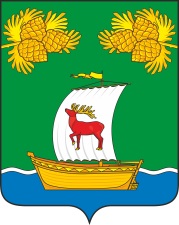 РОССИЙСКАЯ ФЕДЕРАЦИЯИРКУТСКАЯ ОБЛАСТЬАДМИНИСТРАЦИЯЖИГАЛОВСКОГО МУНИЦИПАЛЬНОГО ОБРАЗОВАНИЯПОСТАНОВЛЕНИЕРОССИЙСКАЯ ФЕДЕРАЦИЯИРКУТСКАЯ ОБЛАСТЬАДМИНИСТРАЦИЯЖИГАЛОВСКОГО МУНИЦИПАЛЬНОГО ОБРАЗОВАНИЯПОСТАНОВЛЕНИЕ10.10.2022г. № 68 р.п. Жигалово